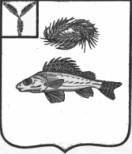 СОВЕТПЕРЕКОПНОВСКОГО МУНИЦИПАЛЬНОГО ОБРАЗОВАНИЯЕРШОВСКОГО МУНИЙИПАЛЬНОГО РАЙОНАСАРАТВОСКОЙ ОБЛАСТИРЕШЕНИЕот 27.04.2021 года								  № 49-121«О внесении изменений в УставПерекопновского муниципальногообразования Ершовского муниципальногорайона Саратовской области»На основании Федерального закона от 06.10.2003 № 131-ФЗ «Об общих принципах организации местного самоуправления в Российской Федерации», Федерального закона от 21.07.2005 № 97-ФЗ «О государственной регистрации уставов муниципальных образований», Федерального закона от 20.07.2020 №236-ФЗ «О внесении изменений в Федеральный закон «Об общих принципах организации местного самоуправления в Российской Федерации», Федерального закона от 09.11.2020 №370-ФЗ «О внесении изменений в Федеральный закон «Об общихпринципах организации местного самоуправления в Российской Федерации» и статью 26.13 Федерального закона «Об общих принципах организации законодательных (представительных) и исполнительных органов государственной власти субъектов Российской Федерации», Закон Саратовской области от 25.02.2021 №23-3СО «О внесении изменения в статью 1 Закона Саратовской области «О вопросах местного значения сельских поселений Саратовской области»,  Устава Перекопновского муниципального образования Ершовского муниципального района Саратовской области, РЕШИЛ:Внести в Устав Перекопновского муниципального образования Ершовского муниципального района Саратовской области, принятый решением Совета Перекопновского муниципального образования от 27 ноября 2013 г. № 6-24 следующие изменения: Статью 3 дополнить пунктом 23 следующего содержания:«23. Осуществление мер по противодействию коррупции в границах поселения»а) Статью 14 дополнить пунктом 12 следующего содержания:«12. Сход граждан, предусмотренный пунктом 4.3 части 1 статьи 25.1 Федерального закона №131-ФЗ, может созываться Советом Перекопновского муниципального образования по инициативе группы жителей соответствующей части территории населенного пункта численностью не менее 10 человек»б) Часть 2 статьи 14 изложить в следующей редакции:«2.Сход граждан за исключением случая, предусмотренного пунктом 4.3 части 1 статьи 25.1 Федерального закона №131-ФЗ, может созываться главой муниципального образования самостоятельно либо по инициативе группы жителей поселения численностью не менее десяти человек».в) Часть 4 статьи 14 изложить в следующей редакции:«4. По результатам рассмотрения инициативы граждан  о проведении схода граждан глава муниципального образования принимает решение о проведении схода граждан.	В решении о проведении схода граждан должны быть указаны:	- дата, место и время проведения схода граждан;	- повестка дня схода граждан;	-способы заблаговременного ознакомления с проектом муниципального правового акта и (или) материалами по вопросам, выносимым на решение схода граждан».г) Часть 8 статьи 14 изложить в следующей редакции:«8. Сход граждан, предусмотренный настоящей статьей, правомочен при участии в нем более половины обладающих избирательным правом жителей населенного пункта (либо части его территории) или поселения. В случае, если в населенном пункте отсутствует возможность одновременного совместного присутствия более половины обладающих избирательным правом жителей данного населенного пункта, сход граждан проводится поэтапно в срок, не превышающий одного месяца со дня принятия решения о проведении схода граждан. При этом лица, ранее принявшие участие в сходе граждан, на последующих этапах участия в голосовании не принимают. Граждане участвуют в сходе граждан лично на равных основаниях. Каждый гражданин имеет один голос. Способ голосования (открытое или тайное) определяется сходом граждан, а в случае поэтапного проведения схода – в отношении каждого этапа схода гражданами, принимающими участие в проведении соответствующего этапа схода граждан».1.3 Статью 50 изложить в следующей редакции:«1. Под средствами самообложения граждан понимаются разовые платежи граждан, осуществляемые для решения конкретных вопросов местного значения. Размер платежей в порядке самообложения граждан устанавливаются в абсолютной величине равным для всех жителей, муниципального образования (населенного пункта (либо части его территории), входящего в состав поселения, за исключением отдельных категорий граждан, численность которых не может превышать 30 процентов от общего числа жителей муниципального образования (населенного пункта(либо части его территории), входящего в состав поселения, и для которых размер платежей может быть уменьшен.2.Вопросы введения и использования, указанных в части 1 настоящей статьи разовых платежей граждан решаются на местном референдуме, а в случаях, предусмотренных пунктами 4, 4.1 и 4.3  части 1 статьи 25.1 Федерального закона от 06.10.2003 №131-ФЗ «Об общих принципах организации местного самоуправления в Российской Федерации», на сходе граждан.»1.4. Статью 10 дополнить частью 3 следующего содержания:3. К исключительным полномочиям собрания, конференции граждан, осуществляющих территориальное общественное самоуправление, относятся:1) установление структуры органов территориального общественного самоуправления;2) принятие устава территориального общественного самоуправления, внесение в него изменений и дополнений;3) избрание органов территориального общественного самоуправления;4) определение основных направлений деятельности территориального общественного самоуправления;5) утверждение сметы доходов и расходов территориального общественного самоуправления и отчета о ее исполнении;6) рассмотрение и утверждение отчетов о деятельности органов территориального общественного самоуправления;7) обсуждение инициативного проекта и принятие решения по вопросу о его одобрении.1.5. Часть 6 статьи 17 дополнить пунктом следующего содержания:«4) вправе вступить с инициативой о внесении инициативного проекта по вопросам, имеющим приоритетное значение для жителей сельского населенного пункта»1.6. а) Часть 1 статьи 13 изложить в следующей редакции:«1. Для обсуждения вопросов местного значения, информирования населения о деятельности органов местного самоуправления и должностных лиц местного самоуправления; обсуждения вопросов внесения инициативных проектов и их рассмотрения осуществления территориального общественного самоуправления на части территории Перекопновского муниципального образования могут проводиться собрания граждан.»б) Часть статьи дополнить абзацем следующего содержания:«В собрании граждан по вопросам внесения инициативных проектов и их рассмотрения вправе принимать участие жителей соответствующей территории, достигшие шестнадцатилетнего возраста. Порядок назначения и и проведения собрания граждан в целях рассмотрения и обсуждения вопросов внесения инициативных проектов определяется нормативным правовым актом Совета».  1.7. Статью 16 изложить в следующей редакции:1. Опрос граждан проводится на всей территории муниципального образования или на части территории муниципального образования для выявления мнения населения и его учета при принятии решений органами местного самоуправления и должностными лицами местного самоуправления, а также органами государственной власти.Результаты опроса носят рекомендательный характер.	2. В опросе граждан имеют право участвовать жители муниципального образования, обладающие избирательным правом. В опросе граждан по вопросу выявления мнения граждан о поддержке инициативного проекта вправе участвовать жители муниципального образования или его части в которых предлагается реализовать инициативный проект, достигшие шестнадцатилетнего возраста.	3. Опрос граждан проводится по инициативе:	− Совета Перекопновского муниципального образования или главы Перекопновского муниципального образования - по вопросам местного значения;	− Правительства Саратовской области - для учета мнения граждан при принятии решений об изменении целевого назначения земель муниципального образования области для объектов регионального и межрегионального значения;- жителей муниципального образования или его части, в которых предлагается реализовать инициативный проект, достигших шестнадцатилетнего возраста,- для выявления мнения граждан о поддержке данного инициативного проекта	4. Порядок назначения и проведения опроса граждан определяется нормативным правовым актом Совета Перекопновского муниципального образования в соответствии с законом Саратовской области.	5. Решение о назначении опроса граждан принимается Советом Перекопновского муниципального образования и оформляется нормативным правовым актом Совета Перекопновского муниципального образования в течение месяца со дня поступления инициативы, указанной в части 3 настоящей статьи. Для проведения опроса граждан может использоваться официальный сайт муниципального образования в информационно-телекоммуникационной сети «Интернет». В нормативном правовом акте Совета Перекопновского муниципального образования о назначении опроса граждан устанавливаются:1) дата и сроки проведения опроса граждан;2) инициатор проведения опроса граждан;3) формулировка вопроса (вопросов), предлагаемого (предлагаемых) при проведении опроса граждан;4) методика проведения опроса граждан;5) форма опросного листа;6) минимальная численность жителей муниципального образования Саратовской области, участвующих в опросе граждан;7) территория проведения опроса граждан;8) порядок и сроки формирования комиссии по проведению опроса граждан, состав, полномочия и порядок ее деятельности.9) порядок идентификации участников опроса в случае проведения опроса граждан с использованием официального сайта муниципального образования в информационно-телекоммуникационной сети «Интернет» 	6. Жители муниципального образования должны быть проинформированы о проведении опроса граждан не менее чем за десять дней до его проведения.7. Нормативный правовой акт, указанный в части 5 настоящей статьи, подлежит опубликованию (обнародованию) в порядке, предусмотренном настоящим Уставом, не менее чем за десять дней до дня проведения опроса граждан.2. Направить настоящее решение на государственную регистрацию в Управление Министерства юстиции Российской Федерации по Саратовской области.3. Настоящее решение вступает в силу с момента официального обнародования (опубликования) после его государственной регистрации.Глава Перекопновскогомуниципального образованияЕршовского муниципального района Саратовской области					                Е. Н. Писарева